DOSSIER DE SAISINE :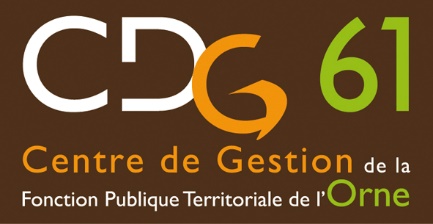 POUR LE COMITE SOCIAL TERRITORIAL(extraits de l’arrêté qu’il conviendra de prendre après l’avis du CST)Nom de la collectivité : _________________________________________________________Nom du référent de la collectivité : ________________________________________________Contact téléphonique : _________________________________________________________Contact mail : ________________________________________________________________Les LDG sont prévues pour une durée de : …………… (6 ans maximum)Date d’effet : Indiquer si des LDG ont déjà été arrêtéesLes LDG version …. sont présentées pour avis aux membres du CST lors de l’instance du ../../….ETAT DES LIEUX des pratiques RH existantesLa stratégie pluriannuelle de pilotage des RH« La stratégie pluriannuelle de pilotage des ressources humaines définit les enjeux et les objectifs de la politique de ressources humaines à conduire au sein de la collectivité territoriale ou de l'établissement public, compte tenu des politiques publiques mises en oeuvre et de la situation des effectifs, des métiers et des compétences. »Au vu de l’état des lieux et du projet politique, la collectivité arrête les orientations et actions y afférentes.Projet politique ayant un impact sur la politique des ressources humaines : Promotion et valorisation des parcours professionnelsEn annexe 2 du document, sont présentés des exemples de critères qui peuvent être arrêtés par la collectivité.Avancement de grade Soit La collectivité décide de ne pas établir de critères et de présenter tous les agents remplissant les conditions sous réserve• de l’avis favorable du supérieur hiérarchique,• de l’application des taux d’avancement,• de l’existence des postes vacants• que les agents concernés acceptent l'emploi assigné dans leur nouveau grade.  Soit La collectivité définit des critères applicables (Attention, pour plus de souplesse, nous vous conseillons de retenir plusieurs critères.) A l’ensemble des agents          Par Catégorie (A/B/C)Nominations suite à concours Soit La collectivité décide de ne pas établir de critères et de nommer tous les agents ayant obtenu un concours sous réserve des besoins de la collectivité et de l’existence des postes vacants Soit La collectivité définit des critères applicables : (Attention, pour plus de souplesse, nous vous conseillons de retenir plusieurs critères). A l’ensemble des agents          Par Catégorie (A/B/C) Cas particulier de la promotion interneLa collectivité décide de définir des critères de dépôt d’un dossier de PI auprès du CDG, Non Ouisoit  pour tous les agent soit  par Catégorie (A/B/C)Actions en faveur de l’égalité femmes/hommesLa loi n°2019-828 du 6 août 2019 de transformation de la fonction publique renforce les obligations des collectivités territoriales en matière d’égalité professionnelle femmes/hommes. Etat des lieux de la situation  éventuelle :Taux de féminisation sur les emplois permanentsTaux de féminisation fonctionnaire/contractuelsTaux de féminisation par catégorieTaux H/F sur emploi à temps non completPart des primes selon le genreEvolutions professionnelles Hommes/ Femmes (Promotion interne, concours, AVG, examen professionnel) Actions définies par la collectivité : après une phase d’analyse des données, rappeler les mesures existantes et définir des mesures à mettre en place pour réduire les inégalités constatées ExemplesRespecter un équilibre F/H sur les nominations suite à concours Respecter un équilibre F/H sur les avancements de gradeAnalyser les comparatifs de rémunération H/F et favoriser l’égalité dans les rémunérations, formation et l’évolution professionnelle des agentsEncourager la mixité des équipesSensibiliser sur les discriminations dans le milieu du travailDésigner un élu et un agent référent en charge de l’égalitéSignature de l’Autorité territoriale : Nom PrénomMaire / Président du ……..Annexe 1 : Exemples d’orientations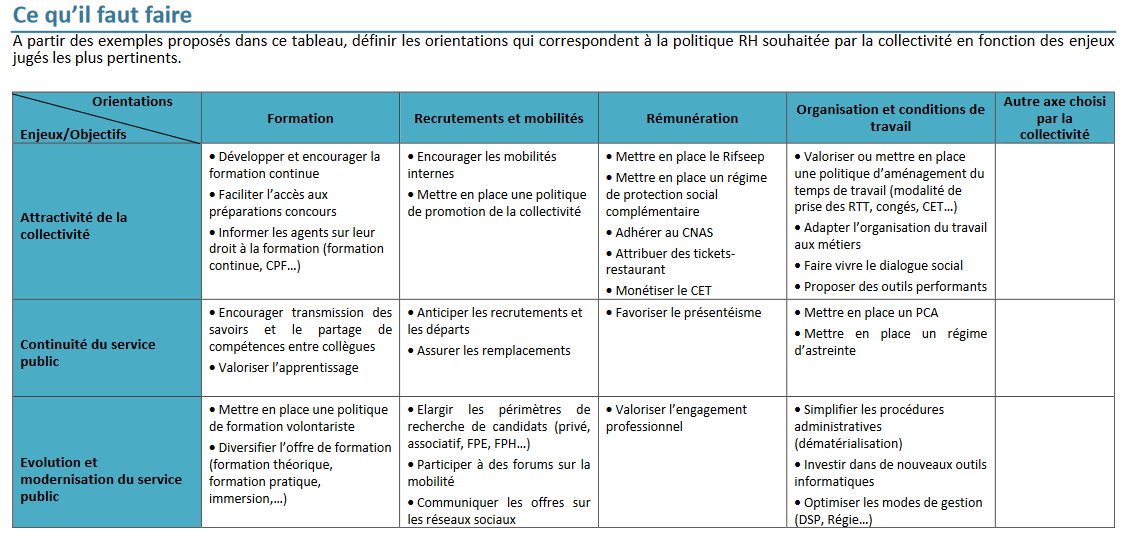 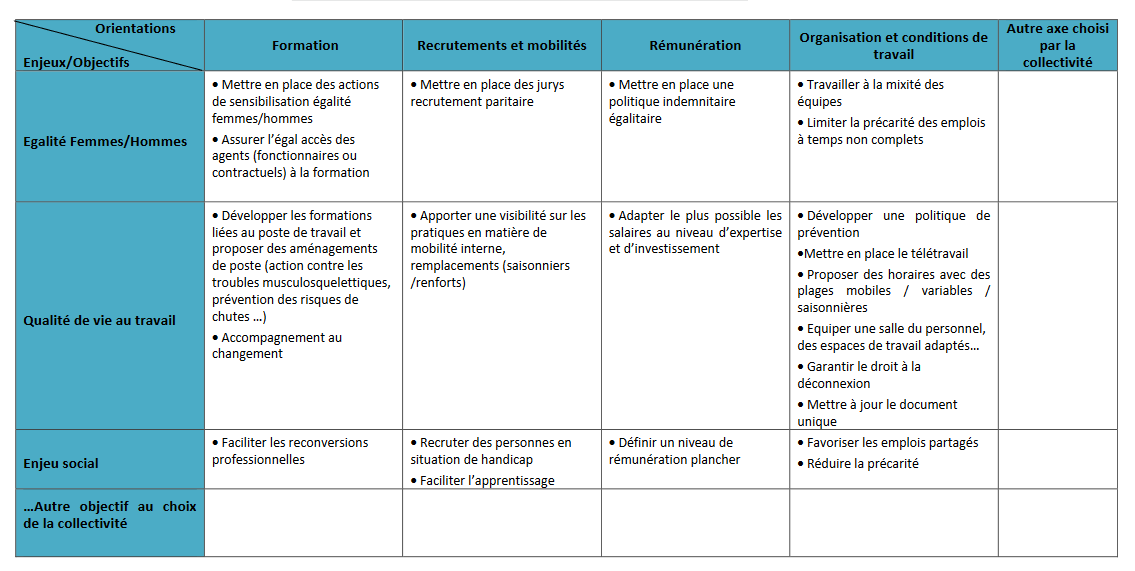 Annexe 2 : Critères d’évolution professionnelleSelon l’Article 19 du décret du 29/11/2019, les LDG fixent :« Les orientations et les critères généraux à prendre en compte pour les promotions au choix dans les grades et cadres d'emplois »Et visent en particulier : « A préciser les modalités de prise en compte de la valeur professionnelle et des acquis de l'expérience professionnelle des agents »Notamment à travers :La diversité du parcours et des fonctions exercées,Les formations suivies,Les conditions particulières d'exercice, attestant de l'engagement professionnel, de la capacité d'adaptation et, le cas échéant, de l'aptitude à l'encadrement d'équipes.Définir/modifier les critères qui fixent les priorités de la collectivité :Exemples de critères pour départager les agents :□ Respecter un équilibre F/H (en fonction de l’effectif du grade)□ Privilégier l’ancienneté dans le grade (ou) dans l’emploi (ou) dans la collectivité □ Reconnaître l’expérience acquise et la valeur professionnelle□ Privilégier l’obtention d’un examen professionnel ou l’effort de l’avoir passé□ Respecter l’adéquation grade/fonction/organigramme (fléchage de poste)□ Prendre en compte les compétences (acquises dans le secteur public/privé, associatif, syndical)□ Prendre en compte l’effort de formation suivie et ou préparation au concours/examen□ Privilégier la manière de servir : Investissement-motivation□ Privilégier la technicité, l’expertise, expérience ou qualifications nécessaires à l'exercice des fonctions□ Privilégier les qualités d’encadrement, de coordination, pilotage et conception□ Prendre en compte les capacités financières de la collectivité□ Prendre en compte la valeur professionnelle appréciée au regard des résultats de l’entretien professionnel□ Pendre en compte les reconversions professionnelles□ Prioriser la nomination des personnes en situation de handicap□ …autres critères proposés par la collectivitéA noter : Les critères d’avancement de grade s’apprécient dès lors que les conditions statutaires sont remplies, c’est-à-dire que les agents remplissent bien les conditions (ancienneté, échelon, examen…) pour accéder au grade supérieur.Exemples de critères pour départager des agents candidats à un poste à responsabilité d’un niveau supérieur :□ Expérience réussie sur le poste occupé et remplacement d’un supérieur□ Capacité à former et encadrer des agents (tutorat)□ Formations continues, formations diplômantes, retour suite à congé de formation, VAE…□ Acquis de l’expérience (mobilités, responsabilités hors champ professionnel, responsabilité syndicale ou associative…)□ Maîtrise du métier□ Capacité d’autonomie et d’initiative vérifiées□ …. autres critères proposés par la collectivitéLe conseilPour plus de souplesse de gestion, il est recommandé de retenir plusieurs critèresAvis CST en date duDate de l’arrêté de l’autoritéDurée validitéDu …Au …..Version 1Version 2……Recenser les documents relatifs à Sont-ils présents dans la CT (OUI/NON)La gestion des RHOrganigrammeLa gestion des RHFiches de postes La gestion des RHEntretien professionnelLa gestion des RHRapport social unique (RSU) La gestion des RHRèglement intérieur général…..La gestion du temps de travailDélibération HS/HC dans la collectivité La gestion du temps de travailDélibération sur les astreintes dans la collectivité La gestion du temps de travailAnnualisation sur certains postesLa gestion du temps de travailCycles de travail pour certains postesLa gestion du temps de travailDélibération Compte épargne temps pour la monétisation (CET)La gestion du temps de travailTélétravailLa gestion du temps de travailHoraires fixes/variablesLa gestion du temps de travailFeuille de congésLa gestion du temps de travailNombre d’heures au-delà 35 H et génération de RTT (si oui indiquer la durée hebdomadaire et nombre de jours de RTT)La gestion du temps de travailDifférentes organisations de la semaine sur 4.5 jours ?4 jours ? (si oui indiquer les organisations)La gestion du temps de travailExistence d’un règlement intérieur relatif au temps de travailLa politique salarialeRégime indemnitaire : RIFSEEP La politique de l’action sociale et protection socialeComité d’action sociale (si oui indiquer lequel)La politique de l’action sociale et protection socialeParticipation prévoyance (si oui indiquer la règle)(Labellisation ou convention de participation ? – montant ?) La politique de l’action sociale et protection socialeParticipation mutuelle (si oui indiquer la règle)(Labellisation ou convention de participation ? – montant ?)La politique de l’action sociale et protection socialeTicket restaurantLa politique de l’action sociale et protection socialeForfait Mobilité DurableLa politique de formationDélibération relative au CPFLa politique de formationExistence d’un plan de formationLa politique de formationExistence d’un règlement de formation ?La politique de formationDémarche de lutte contre l’illettrismeLes conditions de travail et de prévention des risquesDocument Unique d’Evaluation des Risques ProfessionnelsLes conditions de travail et de prévention des risquesDémarche de prévention des risques psychosociauxLes conditions de travail et de prévention des risquesEquipement de protection individuelle (EPI)- InventaireLes conditions de travail et de prévention des risquesAssistant de préventionLes conditions de travail et de prévention des risquesPlan de continuité d’activitéL’assurance statutaire Nom de l’assureur : …..Fin de contrat au ../../….ORIENTATIONS A MENERDocuments RH dans la collectivitéDocuments à élaborer :politique de recrutement - AttractivitéPas de changementOrientations envisagées :Effectifs dans la collectivitéPas de changementOrientations envisagées :continuité de servicePas de changementOrientations envisagées :enjeu social Pas de changementOrientations envisagées :qualite de vie au travail-Temps de travailPas de changementOrientations envisagées :Politique salarialePas de changementOrientations envisagées :Politique de formation – evolution et modernisation du servicePas de changementOrientations envisagées :Politique de l’action sociale/protection socialePas de changementOrientations envisagées :Sante et prévention des risquesPas de changementOrientations envisagées :Dialogue socialPas de changementOrientations envisagées :Critères--- Catégorie ACritères Catégorie A- Catégorie A- Catégorie A-Catégorie BCritèresCatégorie B-Catégorie B-Catégorie B-Catégorie CCritèresCatégorie C-Catégorie C-Catégorie C-Critères---- Catégorie ACritères Catégorie A- Catégorie A- Catégorie A- Catégorie A-Catégorie BCritèresCatégorie B-Catégorie B-Catégorie B-Catégorie B-Catégorie CCritèresCatégorie C-Catégorie C-Catégorie C-Catégorie C-Critères---- Catégorie ACritères Catégorie A- Catégorie A- Catégorie A- Catégorie A-Catégorie BCritèresCatégorie B-Catégorie B-Catégorie B-Catégorie B-Catégorie CCritèresCatégorie C-Catégorie C-Catégorie C-Catégorie C-Le